 	644Η προσδοκία για ανακοίνωση αυξήσεων των επιδομάτων από την κυβέρνηση δυστυχώς διαψεύστηκε 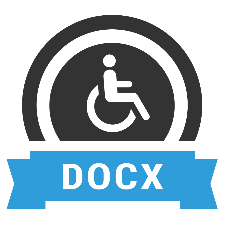 